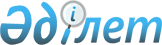 О мерах по реализации Закона Республики Казахстан "О государственном регулировании производства и оборота отдельных видов нефтепродуктов"
					
			Утративший силу
			
			
		
					Распоряжение Премьер-Министра Республики Казахстан от 11 августа 2003 года N 169-p. Утратило силу - распоряжением Премьер-Министра РК от 30 декабря 2004 года N 383-р (R040383)      В целях реализации Закона  Республики Казахстан от 7 апреля 2003 года "О государственном регулировании производства и оборота отдельных видов нефтепродуктов" утвердить прилагаемый План мероприятий по реализации Закона Республики Казахстан "О государственном регулировании производства и оборота отдельных видов нефтепродуктов".       Премьер-Министр 

Утвержден           

распоряжением Премьер-Министра 

Республики Казахстан     

от 11 августа 2003 года N 169                          План мероприятий 

            по реализации Закона Республики Казахстан 

          "О государственном регулировании производства 

            и оборота отдельных видов нефтепродуктов" ------------------------------------------------------------------- 

   !                                     !           !Государствен- 

N  !        Наименование нормативного    !    Срок   !ный орган, 

п/п!             правового акта          ! исполнения!ответственный 

   !                                     !           !за исполнение 

------------------------------------------------------------------- 

Разработать и внести проекты постановлений Правительства Республики 

Казахстан: 

------------------------------------------------------------------- 

1.  1) об утверждении квалификационных 

    требований при лицензировании 

    производства нефтепродуктов; 

    2) о внесении дополнения в постанов- 

    ление Правительства Республики         15 августа     МЭМР 

    Казахстан от 29 декабря 1995 года       2003 года 

    N 1894  по определению уполномоченного 

    органа в области лицензирования 

    производства нефтепродуктов. 2.  1) об утверждении форм, правил и 

    сроков представления сведений, 

    необходимых для осуществления 

    мониторинга; 

    2) о внесении дополнений в постанов-   15 августа     МФ 

    ления Правительства Республики         2003 года 

    Казахстан от 3 сентября 2002 года 

    N 962  и от 9 октября 2002 года 

    N 1102  по выполнению функций 

    уполномоченного органа в области 

    государственного регулирования 

    производства и оборота отдельных 

    видов нефтепродуктов. 

------------------------------------------------------------------- 

Разработать и утвердить ведомственные нормативные правовые акты: 

------------------------------------------------------------------- 

3.  1) о ведении единой базы данных с 

    составлением баланса производства и 

    оборота нефтепродуктов;                15 августа     МФ 

    2) об утверждении форм, правил и       2003 года 

    сроков представления деклараций; 

    3) об утверждении правил оформления 

    сопроводительных накладных. 4.  Об утверждении правил и формы                         МФ 

    предоставления государственными                       МЭМР 

    органами сведений об объеме            15 августа     МИТ 

    производства и (или) оборота            2003 года     МТК 

    нефтепродуктов и иной необходимой                     АТК 

    информации в единую базу данных. 5.  1) об утверждении минимальных 

    объемов производства нефте- 

    продуктов и объемов поставок сырой                    МЭМР 

    нефти и (или) газового конденсата      15 августа   подпункт 2) 

    нефте- и (или) газодобывающими ор-      2003 года   по согла- 

    ганизациями и другими источниками                   сованию с 

    сырья;                                                МООС 

    2) об утверждении формы и правил 

    заполнения паспорта производства. 6.  об утверждении правил и требований                    МИТ 

    по применению контрольных приборов                  по согласо- 

    учета, обеспечивающих                  15 августа   ванию с МФ 

    автоматизированную передачу             2003 года 

    уполномоченному органу информации 

    об объемах производства и реализации 

    нефтепродуктов. 

------------------------------------------------------------------- 
					© 2012. РГП на ПХВ «Институт законодательства и правовой информации Республики Казахстан» Министерства юстиции Республики Казахстан
				